Publiskā sarunu procedūra“Individuālo aizsardzības līdzekļu, darba cimdu un aizsargpiederumu piegāde”(identifikācijas Nr.DŪ-2020/5)NOLIKUMSVispārīgā informācijaIepirkuma identifikācijas numurs: DŪ-2020/5Pasūtītājs: sabiedrība ar ierobežotu atbildību “Daugavpils ūdens”, reģistrācijas Nr.41503002432, Ūdensvada iela 3, Daugavpils, Latvijas Republika, LV-5401.Kontaktpersona iepirkumu jautājumos: iepirkumu speciāliste J.Meinerte, tālrunis 65407512, e-pasts: iepirkumu.komisija@daugavpils.udens.lv.Pasūtītāja prasībām atbilstošo piedāvājumu izvēles kritērijs: saimnieciski izdevīgākais piedāvājums.Pretendents nav tiesīgs iesniegt piedāvājuma variantus.Piedāvājuma nodrošinājums nav paredzēts.Līguma izpildes garantija nav paredzēta.Informācija attiecībā uz iepirkuma procedūras rezultātā noslēdzamā tiesiskā darījuma būtiskām sastāvdaļām.Iepirkuma priekšmets: individuālo aizsardzības līdzekļu, darba cimdu un aizsargpiederumu (turpmāk – prece, preces) piegāde saskaņā ar tehniskās specifikācijas (1.pielikums) un iepirkuma līguma prasībām (4.pielikums).Iepirkuma priekšmeta CPV kods: Līguma darbības laikā Pasūtītājs ir tiesīgs iegādāties tehniskajā specifikācijā minētas, kā arī jebkuras preces, kas ir Izpildītāju mazumtirdzniecības vietu un elektroniskā kataloga sortimentā, ja tās attiecās pie sekojošiem CPV kodiem: 18140000-2 Darba apģērbu aksesuāri.18141000-9 Darba cimdi.18142000-6 Sejas aizsargi.18143000-3 Aizsargpiederumi.18444100-4 Aizsargķiveres.33735000-1 Aizsargbrilles.35113430-2 Drošības vestes.35113440-5 Vestes no atstarojoša materiāla. 35814000-3 Gāzmaskas.Iepirkuma priekšmets nav sadalīts daļās.Paredzamā līgumcena: 19 004.00 EUR (bez PVN).Izpildītājam ir jānodrošina piedāvājuma iesniegšana par visām tehniskajā specifikācijā norādītām pozīcijām.Piegādes vieta – Ūdensvada ielā 3, Daugavpilī, LV 5401, Latvijas Republika.Iepirkuma līguma darbības termiņš – no līguma spēkā stāšanās brīža līdz brīdim kamēr tiek sasniegts Pasūtītāja organizētā iepirkuma ietvaros noteiktais limits jeb maksimālā preču piegādes kopējā vērtība. Jebkurā gadījumā līgums darbojas ne ilgāk par 24 (divdesmit četriem) mēnešiem no tā spēkā stāšanās dienas.Informācija par iepirkumuInformāciju par iepirkumu pasūtītājs publicē savā mājas lapā internetā www.daugavpils.udens.lv – sadaļā “Iepirkumi un mantas atsavināšana”, Daugavpils pašvaldības mājas lapā internetā www.daugavpils.lv, kā arī iepirkumu datubāzē www.iepirkumi.lv.Ieinteresēto piegādātāju pienākums ir pastāvīgi sekot līdzi aktuālajai informācijai minētajās mājas lapās par konkrēto iepirkumu. Komisija nav atbildīga par to, ja kāda ieinteresētā persona nav iepazinusies ar informāciju, kurai ir nodrošināta brīva un tieša elektroniskā pieeja.Piedāvājumu iesniegšanas kārtībaPiedāvājumu jāiesniedz personīgi vai nosūtot pa pastu, vai elektroniski (parakstot ar drošu elektronisko parakstu).Iesniegšanas vieta – SIA “Daugavpils ūdens”, Ūdensvada ielā 3, Daugavpilī, Latvijas Republika,               LV-5401, 107.kab., vai ja piedāvājums tiks sūtīts elektroniski (parakstīts ar drošu elektronisko parakstu)  iepirkumu.komisija@daugavpils.udens.lv, norādot sūtījuma tēmā iepirkuma nosaukumu un identifikācijas numuru.Pasta sūtījumam jābūt nogādātam 4.2.punktā norādītajā adresē līdz 4.4.punktā noteiktajam termiņam un par to pilnu atbildību uzņemas iesniedzējs.Piedāvājuma iesniegšanas termiņš – līdz 2020.gada 7.maijam plkst.10:00.Iesniegto piedāvājumu atvēršana notiks 2020.gada 7.maijā plkst.10:00, Ūdensvada ielā 3, Daugavpilī, SIA “Daugavpils ūdens” pārvaldes ēkas apspriežu zālē. Iesniegto piedāvājumu atvēršana ir atklāta.Piedāvājums, kas iesniegts pēc minētā termiņa, netiks izskatīts un neatvērts tiks atdots vai nosūtīts atpakaļ iesniedzējam.Elektroniski iesniegts piedāvājums, kurš tiks iesniegts neievērojot šī nolikumā noteiktās prasības elektronisko piedāvājumu iesniegšanai, netiks izskatīts.Piedāvājumu vērtēšanu un lēmumu pieņemšanu komisijas veic slēgtā sēdē.Pretendenta iesniegtais piedāvājums nozīmē pilnīgu šīs iepirkuma procedūras Nolikuma noteikumu pieņemšanu un atbildību par to izpildi.Piedāvājuma derīguma termiņš: 60 dienas no piedāvājumu iesniegšanas termiņa beigām (nolikuma 4.4. punkts).Piedāvājuma noformēšanaPretendents sagatavo un iesniedz piedāvājumu saskaņā ar iepirkuma procedūras dokumentu prasībām.Ja piedāvājumu sagatavo un iesniedz elektroniski, katrs dokuments, kuram atbilstoši Nolikumam jābūt atsevišķi parakstītam, ir jāparaksta ar drošu elektronisko parakstu atsevišķi.Piedāvājums jāsagatavo latviešu valodā, drukātā veidā, vienā eksemplārā. Piedāvājumā iekļautos dokumentus var iesniegt citā valodā, šādā gadījumā dokumentiem jāpievieno tulkojums latviešu valodā ar apliecinājumu par tulkojuma pareizību saskaņā ar spēkā esošo attiecīgo jomu regulējošo normatīvo aktu prasībām. Pretējā gadījumā komisija ir tiesīga uzskatīt, ka attiecīgais atlases vai kvalifikācijas dokuments nav iesniegts.Piedāvājums jāiesniedz slēgtā aploksnē un aizzīmogotā iepakojumā (aploksnē). Uz iepakojuma jānorāda:SIA “Daugavpils ūdens”Ūdensvada iela 3, Daugavpils , Latvija, LV – 5401Piedāvājums iepirkuma procedūrai<norādīt iepirkuma procedūras nosaukumu>iepirkuma identifikācijas Nr. DŪ-2020/5Neatvērt līdz 2020.gada 7. maijam plkst. 10:00<Pretendenta nosaukums, juridiskā adrese un reģistrācijas numurs, kontaktpersona, tālrunis>Ja piedāvājumu iesniedz elektroniski, iepirkuma procedūras nosaukumu un identifikācijas numuru ar norādi par piedāvājuma atvēršanas datumu un laiku ir iekļauj elektroniskās vēstules pamattekstā.Piedāvājuma sākumā pēc titullapas jābūt piedāvājuma satura radītājam, aiz kura seko visi pārējie piedāvājumā iekļaujamie dokumenti.Piedāvājumā iekļautajiem dokumentiem, kā arī kopijām un tulkojumiem jābūt noformētiem atbilstoši spēkā esošo dokumentu izstrādāšanas un noformēšanas kārtību regulējošo normatīvo aktu prasībām.Visiem piedāvājumā iekļautajiem dokumentiem (izņemot piedāvājuma nodrošinājumu, ja tāds ir paredzēts) jābūt caurauklotiem un apzīmogotiem tā, lai to nebūtu iespējams atdalīt, visām lapām jābūt sanumurētām. Piedāvājuma nodrošinājums, ja tāds paredzēts, iesniedzams kā atsevišķs dokuments.Pretendents iesniedz parakstītu piedāvājumu. Piedāvājumu paraksta pretendenta amatpersona, kuras pārstāvības tiesības ir reģistrētas likumā noteiktajā kārtībā, jeb pilnvarotā persona, pievienojot attiecīgās pilnvaras oriģinālu. Ja piedāvājums tiek iesniegts elektroniski, gan pilnvarai, gan arī piedāvājumam jābūt parakstītiem elektroniski ar drošu elektronisko parakstu.Pieteikums, apliecinājums un finanšu piedāvājums jāsagatavo saskaņā ar iepirkuma procedūras nolikumam pievienotajām veidnēm.Pretendentu iesniegtie dokumenti pēc iepirkuma pabeigšanas netiek atdoti atpakaļ (izņemot piedāvājuma nodrošinājumu, ja tāds paredzēts).Iepirkumu komisija pārbauda atlasīto Pretendentu piedāvājumu atbilstību iepirkuma procedūras dokumentos noteiktajām prasībām. Piedāvājumi, kuri neatbilst iepirkuma procedūras dokumentos noteiktajām prasībām, tiek noraidīti.Piedāvājumi, kuri neatbilst iepirkuma procedūras dokumentos noteiktajām noformējuma prasībām, var tikt noraidīti, ja to neatbilstība iepirkuma procedūras dokumentos noteiktajām noformējuma prasībām ir būtiska un ietekmē. Pretendentu piedāvājumu vērtēšanu.Prasības pretendentamPretendentu kvalifikācijas prasības ir obligātas visiem pretendentiem, kas vēlas iegūt tiesības noslēgt iepirkuma līgumu.6.2. Pretendentam, kuram būtu piešķiramas līguma slēgšanas tiesības, 10 dienu laikā no iepirkuma komisijas pieprasījuma nosūtīšanas dienas jāiesniedz kompetentu institūciju izsniegtās izziņas par to, ka attiecībā uz Pretendentu nepastāv Sabiedrisko pakalpojumu sniedzēju iepirkumu likuma (turpmāk- SPSIL) 48.panta pirmajā daļā minētie izslēgšanas nosacījumi. Ja Pretendents noteiktajā termiņā neiesniedz minētas izziņas iepirkumu komisijai, tas tiek izslēgts no tālākas dalības iepirkuma procedūrā. Komisijai ir tiesības nepieprasīt minētās izziņas, ja tā pati ātri un sekmīgi var pārliecināties par izslēgšanas nosacījumu neesamību publiski pieejamās datubāzēs.6.3. Personu apvienībai, attiecībā uz kuru pieņemts lēmums slēgt līgumu, līdz līguma slēgšanas brīdim obligāti jāreģistrējas kā pilnsabiedrībai vai līgumsabiedrībai Latvijas Republikas normatīvajos aktos noteiktajā kārtībā.7. Iepirkuma līgums7.1. Iepirkuma rezultātā paredzēts noslēgt iepirkuma līgumu saskaņā ar tā projektu, kurš pievienots nolikuma 4.pielikumā, ar 1 (vienu) pretendentu, kura piedāvājums ar iepirkumu komisijas lēmumu tiks atzīts par atbilstošu Pasūtītāja izvirzītajām prasībām un saimnieciski visizdevīgākais. Līguma darbības termiņš no līguma spēkā stāšanās brīža līdz brīdim kamēr tiek sasniegts Pasūtītāja organizētā iepirkuma ietvaros noteiktais limits jeb maksimālā preču piegādes kopējā vērtība. Jebkurā gadījumā līgums darbojas ne ilgāk par 24 (divdesmit četriem) mēnešiem no tā spēkā stāšanās dienas.7.3. Izraudzītajam Pretendentam iepirkuma līgumu jāparaksta 5 (piecu) dienu laikā no Pasūtītāja nosūtītā uzaicinājuma to parakstīt izsūtīšanas dienas pēc adreses Ūdensvada ielā 3, Daugavpilī, Latvijā. Ja norādītajā termiņā uzvarētājs neparaksta līgumu, tas tiek uzskatīts par atteikumu to noslēgt un Pretendents tiek izslēgts no dalības iepirkuma procedūrā. Tādā gadījumā Līgums tiek piedāvāts noslēgšanai nākamajam Pretendentam saskaņā ar iepirkumu komisijas veikto piedāvājumu salīdzinājumu.	7.4. Ja pretendents ir gatavs parakstīt līgumu ar drošu elektronisko parakstu, tas piedāvājumam pievieno par to brīvā formā sastādīto apliecinājumu.Piedāvājumu vērtēšana un izvēle:Piedāvājumu vērtēšanas laikā komisija pārbauda pretendentu atbilstību noteiktajām pretendentu kvalifikācijas prasībām, kā arī pārbauda piedāvājuma atbilstību nolikuma prasībām, pārbaudot tajā esošas informācijas atbilstību pasūtītāja izvirzītajām prasībām, pēc dokumentiem un publiskajā apritē esošās Pasūtītāja iegūtās informācijas. Neatbilstoši piedāvājumi tiek noraidīti. Ja pretendenta piedāvājums neatbilst kādai pasūtītāja izvirzītajai prasībai, komisija tā piedāvājumu tālāk neizskata un pretendentu izslēdz no turpmākās dalības iepirkumā.Ja pretendenta piedāvājums skaidri, viennozīmīgi un nepārprotami neatspoguļo izvirzīto prasību izpildi, komisija šo piedāvājumu noraida un tālāk neizskata.Piedāvājumu vērtēšanas laikā komisija pārbauda, vai piedāvājumos nav aritmētisko kļūdu. Ja kļūdas tiek konstatētas, komisija tās izlabo. Par kļūdu labojumu un laboto piedāvājuma summu Pasūtītājs paziņo Pretendentam, kura pieļautās kļūdas labotas. Vērtējot finanšu piedāvājumu, Pasūtītājs ņem vērā labojumus. Iepirkuma komisija izvēlas 1 (vienu) saimnieciski izdevīgāko piedāvājumu no pasūtītāja prasībām atbilstošajiem, vadoties pēc šādiem vērtēšanas kritērijiem un to vērtībām: Pretendenta piedāvājuma galīgo vērtējumu aprēķina saskaņā ar šādu formulu:F (pretendenta iegūtais punktu skaits) = A + B + C + D + E, kurA – aprēķina pielietojot formulu = maksimālais punktu skaits x (starp pretendentiem piedāvātā lētākā piedāvājuma cena/ pretendenta vērtējamā piedāvājuma cena);B – piemēro atbilstoši iesniegtajai informācijai piešķirot punktus. Maksimālo punktu skaitu saņem pretendents, kurš iesniedzis kritērijam lielāko rādītāju. Pārējie piedāvājumiem punktu skaitu katram kritērijam nosaka pēc formulas: 	Punktu skaits = maksimālais punktu skaits x (pretendenta rādītājs/lielāko rādītāju);C – piemēro atbilstoši iesniegtajai informācijai piešķirot punktus. Par vērtēšanas kritērija esamību piešķir maksimālo punktu skaitu “10”, par kritērija neesamību piešķir “0” punktus;D – piemēro atbilstoši iesniegtajai informācijai piešķirot punktus. Par vērtēšanas kritērija esamību piešķir maksimālo punktu skaitu “5”, par kritērija neesamību piešķir “0” punktus;E – piemēro atbilstoši iesniegtajai informācijai piešķirot punktus. Par vērtēšanas kritērija esamību piešķir maksimālo punktu skaitu “5”, par kritērija neesamību piešķir “0” punktus;8.7. Pretendentam ir jānodrošina piedāvājuma iesniegšana saskaņā ar nolikuma un tehniskās specifikācijas prasībām. 8.8. Ja Pasūtītājs, pirms pieņem lēmumu par līguma slēgšanas tiesību piešķiršanu,  konstatē, ka vismaz divu piedāvājumu novērtējums atbilstoši piedāvājuma izvērtēšanas kritērijiem ir vienāds, tās izvēlas piedāvājumu, kuru iesniedzis Pretendents, kas ir nacionāla līmeņa darba devēju organizācijas biedrs un ir noslēdzis koplīgumu ar arodbiedrību, kas ir nacionāla līmeņa arodbiedrības biedre (ja piedāvājumu iesniegusi personālsabiedrība vai personu apvienība, koplīgumam jābūt noslēgtam ar katru personālsabiedrības biedru un katru personu apvienības dalībnieku). Ja neviens no pretendentiem nav nacionāla līmeņa darba devēju organizācijas biedrs un nav noslēdzis koplīgumu ar arodbiedrību, kas ir nacionāla līmeņa arodbiedrības biedre vai arī tādi ir abi pretendenti, tad Iepirkuma uzvarētājs tiks noteikts veicot izlozi.8.9. Par izlozes norisi Pretendenti, kas piedāvājuši vienādas līgumcenas, tiks informēti personīgi, nosūtot to piedāvājumā norādītajām kontaktpersonām uzaicinājumu, kurā tiek paziņots izlozes laiks, vieta un izlozes kārtība. Pretendentam ir tiesības, bet ne pienākums piedalīties izlozē. Ja Pretendents nepiedalīsies izlozē, tad viņam nav tiesības celt iebildumus par notikušās izlozes rezultātiem. 9. Pretendenta pienākumi un tiesības:9.1. Pienākums iepirkuma komisijas noteiktajā termiņā sniegt atbildes uz iepirkuma komisijas pieprasījumiem par papildus informāciju.9.2. Pienākums segt visas un jebkuras izmaksas, kas saistītas ar piedāvājumu sagatavošanu un iesniegšanu neatkarīgi no iepirkuma rezultāta.9.3. Tiesības pirms piedāvājumu iesniegšanas termiņa beigām grozīt vai atsaukt iesniegto piedāvājumu. Ja pretendents groza piedāvājumu, tas iesniedz jaunu piedāvājumu ar atzīmi “GROZĪTAIS”. Tādā gadījumā komisija vērtē grozīto piedāvājumu.9.4. Tiesības ne vēlāk kā 6 (sešas) darba dienas pirms piedāvājumu iesniegšanas termiņa beigām pieprasīt iepirkuma komisijai papildus informāciju par iepirkuma procedūras norises kārtību un iepirkuma priekšmetu.9.5.Tiesības apstrīdēt iepirkuma komisijas lēmumu par iepirkuma līguma slēgšanas tiesību piešķiršanu, sūdzību iesniedzot SIA “Daugavpils ūdens” 5 dienu laikā no rezultātu paziņošanas brīža.10. Iepirkuma komisijas pienākumi un tiesības:10.1. Pienākums nodrošināt pretendentu brīvu konkurenci, kā arī vienlīdzīgu un taisnīgu attieksmi pret tiem.10.2. Tiesības pārbaudīt nepieciešamo informāciju kompetentā institūcijā, publiski pieejamās datu bāzēs vai citos publiski pieejamos avotos, kā arī lūgt, lai pretendents izskaidro dokumentus, kas iesniegti komisijai.10.3. Tiesības labot aritmētiskās kļūdas pretendenta piedāvājumā, informējot par to pretendentu.10.4. Tiesības pieaicināt atzinumu sniegšanai neatkarīgus ekspertus ar padomdevēja tiesībām.10.5. Pasūtītājs ir tiesīgs pārtraukt iepirkumu un neslēgt līgumu, ja tam ir objektīvs pamatojums.10.6. Tiesības izvēlēties nākamo saimnieciski visizdevīgāko piedāvājumu no piedāvājumiem ar zemāko cenu, ja izraudzītais pretendents nenoslēdz iepirkuma līgumu ar pasūtītāju tā norādītajā termiņā.10.7. Tiesības izdarīt grozījumus šajā iepirkuma procedūras nolikumā pirms piedāvājumu iesniegšanas termiņa beigām, publiskojot to saturu savā mājas lapā internetā www.daugavpils.udens.lv, sadaļā “Iepirkumi un mantas atsavināšana”, kā arī Daugavpils pašvaldības mājas lapā internetā www.daugavpils.lv, 1.pielikums – Tehniskā specifikācija;2.pielikums – Pieteikuma dalībai iepirkuma procedūrā veidne;3.pielikums – Finanšu piedāvājuma sagatavošanas vadlīnijas, tehniskā un finanšu piedāvājuma veidne;4.pielikums – Iepirkuma līguma projekts.1.pielikumsTEHNISKĀ SPECIFIKĀCIJAPubliskai sarunu procedūrai“Individuālo aizsardzības līdzekļu, darba cimdu un aizsargpiederumu piegāde”identifikācijas Nr.DŪ-2020/5  Zīmējumiem  ir ilustratīva nozīme.Iepirkuma priekšmets: Individuālo aizsardzības līdzekļu, darba cimdu un aizsargpiederumu piegāde SIA “Daugavpils ūdens” darbiniekiem.Piegādes vieta: Pretendenta mazumtirdzniecības vieta vai pasūtītāja norādītā vieta SIA “Daugavpils ūdens”, Ūdensvada ielā 3, Daugavpilī, saskaņā ar nolikuma un līguma prasībām.Piegādes nosacījumi un termiņš: Pasūtītājs pasūta preces pēc savām vajadzībām, izdarot pieprasījumu, jebkurā gadījumā pieprasījuma izdarīšana ir pasūtītāja tiesības, nevis pienākums. Piegādes termiņš tehniskajā specifikācijā minētajām precēm 7 (septiņas) dienas no pieprasījuma saņemšanas brīža. Piegādes termiņš citām piegādātāja katalogā minētajām precēm 10 (desmit) dienas no pieprasījuma saņemšanas brīža. Apmaksa: 30 dienu laikā no preces saņemšanas dienas.Minimāla garantija: preces ražotāja garantija.Minimālā pasūtījuma summa: viena pasūtījuma summa nevar būt mazāka par EUR 30,00 (trīsdesmit euro, 00 centi). Citas prasības: Visiem piedāvātajiem individuālās aizsardzības līdzekļiem jābūt ar CE marķējumu, atbilstoši Eiropas Parlamenta un Padomes 2016. gada 9. marta Regulas (ES) 2016/425 par individuālajiem aizsardzības līdzekļiem prasībām.Pretendents nodrošina, ka katrai piegādātajai Precei ir jābūt pieejamai lietošanas instrukcijai valsts valodā, preces informācijai vismaz šādā apjomā – preces nosaukums, apraksts, tehniskās iespējas, lietošanas vide, lietošanas ilgums, iepakojums, uzglabāšanas apstākļi, lietoto apzīmējumu un marķējumu nozīme. Ir jābūt arī informācijai par ražotāju vai tā pilnvaroto pārstāvi Latvijā – firmas nosaukumam un adresei.Pretendenta piedāvātajām Precēm jābūt izgatavotām atbilstoši Eiropas Savienības standartiem un Latvijas Republikas normatīvajiem aktiem vai analoģiskiem standartiem atzītiem ES valstu teritorijā.Pretendentam jānodrošina piedāvātās Preces pilnīgu atbilstību tehniskajai specifikācijai.2.pielikumsPIETEIKUMS DALĪBAI IEPIRKUMA PROCEDŪRĀPubliskai sarunu procedūrai“Individuālo aizsardzības līdzekļu, darba cimdu un aizsargpiederumu piegāde”identifikācijas Nr.DŪ-2020/5  _________________________________                    (sastādīšanas vieta, datums)Informācija par pretendentu:nosaukums 	____________________________________, vienotais reģ. Nr.	____________________________________juridiskā adrese	____________________________________,e-pasta adrese	____________________________________tālruņa numurs	____________________________________,faksa numurs	____________________________________bankas rekvizīti                 _____________________________________,pretendenta pārstāvjavārds, uzvārds, amats,tā pilnvaras apliecinošsdokuments	____________________________________	____________________________________ar šā pieteikuma iesniegšanu pretendents: piesakās piedalīties iepirkuma procedūrā <iepirkuma procedūras nosaukums, identifikācijas Nr.>,apņemas ievērot iepirkuma procedūras nolikuma prasības un piekrīt visiem tā noteikumiem;apliecina gatavību piegādāt preci glabāt to savā noliktavā saskaņā ar Pasūtītāja prasībām iepirkuma procedūrā <iepirkuma procedūras nosaukums, identifikācijas Nr.>;apliecina, ka pretendenta saimnieciskā darbība nav apturēta vai pārtraukta, nav uzsākts process par pretendenta maksātnespēju vai bankrotu;atzīst sava piedāvājuma spēkā esamību līdz iepirkuma līguma noslēgšanai, bet ne ilgāk kā līdz <norādīt piedāvājuma derīguma termiņu saskaņā ar nolikuma prasībām>,apliecina, ka piekrīt nolikumam pievienotā iepirkuma līguma projekta noteikumiem un ir gatavs iepirkuma līguma noslēgšanas tiesību piešķiršanas gadījumā noslēgt iepirkuma līgumu ar pasūtītāju saskaņā ar nolikumam pievienotā iepirkuma līguma noteikumiem;apliecina, ka nolikumam pievienotā iepirkuma līguma projekta noteikumi ir saprotami un pieņemami;pretendents (ja Pretendents ir fiziska vai juridiska persona), personālsabiedrība un visi personālsabiedrības biedri (ja Pretendents ir personālsabiedrība) vai visi personu apvienības dalībnieki (ja Pretendents ir personu apvienība) apliecina, ka attiecībā uz pretendentu nepastāv Sabiedrisko pakalpojumu sniedzēju iepirkumu likuma 48.panta pirmajā daļā minētie izslēgšanas nosacījumi.apliecina, ka ir pilnībā iepazinies ar visu dokumentāciju, kas nepieciešama iepirkuma līguma izpildei un tā ir pilnībā saprotama;apliecina, ka visa piedāvājumā ietvertā informācija ir patiesa.___________________________________       (pārstāvja amats, paraksts, atšifrējums)3.pielikumsFINANŠU PIEDĀVĀJUMA SAGATAVOŠANAS VADLĪNIJASPubliskai sarunu procedūrai“Individuālo aizsardzības līdzekļu, darba cimdu un aizsargpiederumu piegāde”identifikācijas Nr.DŪ-2020/5  1. Veidne, kas aizpildīta saskaņā ar šo prasīto informāciju, veido finanšu piedāvājumu.2. Pretendentam ir jāsagatavo finanšu piedāvājums un jāaizpilda visas veidnē norādītās pozīcijas attiecībā uz preču piegādi, kas minētas tehniskajā specifikācijā (1.pielikums). Pozīcijās iekļautajām cenām (ieskaitot atlaides piemērošanu) jābūt attiecīgo preču piegāžu pilnām vērtībām, ieskaitot visas izmaksas, kas pretendentam varētu rasties preces piegādē līdz iepirkuma dokumentācijā minētajai vietai, kā arī izpildot iepirkuma līguma nosacījumus.3. Finanšu piedāvājuma cenā, ko veido izmaksu pozīcijas, jābūt iekļautiem visiem plānotajiem izdevumiem par preču piegādi, darbu, pakalpojumiem, materiāliem un iekārtām, kas nepieciešami iepirkuma līguma izpildei pilnā apmērā un atbilstošā kvalitātē saskaņā ar Latvijas Republikas normatīvajiem aktiem, atbildīgo institūciju prasībām un iepirkuma līguma noteikumiem, tai skaitā tehnisko specifikāciju.4. Vienības cenās (ieskaitot atlaides piemērošanu) ir jāietver visas tādas tiešas un netiešas izmaksas, ja nav noteiktas atsevišķi, kas saistītas ar iepirkuma līguma prasību ievērošanu, piemēram, izpildes dokumentācijas sagatavošana un saskaņošana, transports, apsardze, vadība, darbinieku algas, nodokļi un nodevas, apdrošināšana, izdevumi darbiem un materiāliem, kuru izpilde vai pielietojums nepieciešams iepirkuma līguma pilnīgai un kvalitatīvai izpildei.5. Visas izmaksas jāizsaka euro (EUR) bez pievienotās vērtības nodokļa (PVN). Finanšu piedāvājuma izdevumu pozīcijas uzrādīt, kā arī vienību izmaksas un izmaksas kopā uz visu apjomu aprēķināt, cenu norādot ar diviem cipariem aiz komata.6. Atlaides apmērs ir fiksēts visā iepirkuma līguma spēkā esības laikā.7. Vienības cenas nav fiksētas, tās ir maksimāli pieļaujamas attiecīgas preces piegādes cenas un tās var samazināties iepirkuma līguma izpildes laikā, bet ne otrādi. 8. Tehniskais un finanšu piedāvājums iesniedzams papīra formātā vai elektroniskā veidā parakstīts ar drošu elektronisku parakstu.9. Iepirkuma procedūras piedāvājuma vērtēšanas laikā pretendents var tikt lūgts iesniegt detalizētāku piedāvājumā minēto cenu pozīciju atšifrējumu.10. Ja tehniskajā specifikācijā vai citos iepirkuma dokumentos ir minētas pretrunīgas prasības, pretendentam ir jāplāno izdevumi un jāīsteno iepirkuma līguma izpilde, vadoties no stingrākām prasībām.TEHNISKAIS UN FINANŠU PIEDĀVĀJUMSPubliskai sarunu procedūrai“Individuālo aizsardzības līdzekļu, darba cimdu un aizsargpiederumu piegāde”identifikācijas Nr.DŪ-2020/5  _________________________________                    (sastādīšanas vieta, datums)Tehniskajā un finanšu piedāvājumā norādītās cenas pasūtītājs izmanto piedāvājumu izvēlei līguma noslēgšanai.Norādītās cenas ir maksimāli pieļaujamās iepirkuma līguma darbības laikā. Pasūtītājs negarantē visu pozīciju iegādi iepirkuma līguma darbības laikā.Vienības cenā ir jāietver visas tādas tiešas un netiešas izmaksas, ja nav noteikts atsevišķi, kas saistītas ar līguma prasību ievērošanu._______________________________(pārstāvja amats, paraksts, atšifrējums)          1 Pretendents norāda Preču cenu par vienu vienību.2Apmērs % (procentos), par kādu pretendents samazina to preču cenu, kuru pasūtītājs varētu iegādāties pretendenta mazumtirdzniecības vietās vai elektroniskajā katalogā. Atlaides apmērs ir fiksēts visā iepirkuma līguma spēkā esības laikā un ir saistošs līguma slēdzējiem.3 Aprēķinātā kopējā summa ir paredzētā vienīgi iesniegto pretendentu piedāvājumu salīdzināšanai, nav uzskaitāma par paredzamo līgumcenu un nav saistoša līguma slēdzējiem.4.pielikums1Avansa maksājumi netiek paredzēti un šis nosacījums nav maināms.Attiecīgās pasūtītās Preces piegādes apmaksas procedūrā Puses izmanto preču pavadzīmes-rēķinus, kurus Puses paraksta, ja Pasūtītājs ir saņēmis pasūtīto Preci. Katrā preču pavadzīmē-rēķinā Izpildītājs norāda Līguma datus, to skaitā (bet ne tikai) tā noslēgšanas datumu, nosaukumu un numuru, Pasūtītājs ir tiesīgs atteikt pieņemt un/vai parakstīt preču pavadzīmi-rēķinu bez minētajiem rekvizītiem.Ne vēlāk kā 30 dienu laikā pēc pasūtīto kvalitatīvu un Pasūtītāja prasībām atbilstošu Preču piegādes, kā arī preču pavadzīmes-rēķina abpusējās parakstīšanas dienas, Pasūtītājs pārskaita Izpildītāja bankas norēķinu kontā summu, kas ir vienāda ar attiecīgu piegādāto Preču vērtību (cenu).Ja Izpildītājs nokavē savu no Līguma izrietošo saistību izpildi, tas maksā līgumsodu 0,1% apmērā no neizpildīto saistību vērtības par katru saistību izpildes nokavējuma dienu, bet ne vairāk kā 10% no neizpildīto saistību vērtības.Ja Pasūtītājs nepilda savas no Līguma izrietošas saistības, tas maksā līgumsodu 0,1% apmērā no neizpildīto saistību vērtības par katru saistību izpildes nokavējuma dienu, bet ne vairāk kā 10% no neizpildīto saistību vērtības.Ja Izpildītājs ir ierosinājis Līguma izbeigšanu, Izpildītājs maksā Pasūtītājam līgumsodu 10% apmērā no Līguma summas.Līguma 3.6. un 3.7.apakšpunktā noteiktā līgumsoda samaksa neatbrīvo Puses no līgumsaistību izpildes. Pasūtītājam ir tiesības ieturēt aprēķināto līgumsodu no jebkurām Izpildītājam izmaksājamām summām. Līgumā noteiktie līgumsodi nav uzskatāmi par zaudējumu atlīdzību.PREČU PASŪTĪŠANAS UN PIEGĀDES KĀRTĪBA, TERMIŅŠ UN VIETAIzpildītājs nodrošina Pasūtītājam iespēju izmantot Online (tiešsaistes) katalogu Izpildītāja mājaslapā. Ja Izpildītājs nenodrošina Online (tiešsaistes) katalogu, tad iesniedz Pasūtītājam elektronisko katalogu e-doc formātā ar EXCEL failu atbilstoši tehniskajā specifikācijā  obligāti norādītajām precēm.Ja iespējams Izpildītājs nodrošina Pasūtītājam iespēju veikt Pasūtījumu autorizējoties Izpildītāja mājaslapā. Ne vēlāk kā Līguma spēkā stāšanās dienā Izpildītājs piešķir Pasūtītājam piekļuves kodus, paroles un/vai citus nepieciešamos datus, kas nepieciešami autorizācijai Izpildītāja mājaslapā Pasūtījuma veikšanai.Ne vēlāk kā Līguma spēkā stāšanās dienā Izpildītājs piešķir Pasūtītājam piekļuves kodus, paroles un/vai citus nepieciešamos datus, kas nepieciešami autorizācijai Izpildītāja mājaslapā Online (tiešsaistes) kataloga izmantošanai un pasūtījuma veikšanaiIzpildītājs iesniedz Pasūtītājam elektronisko katalogu vienu reizi mēnesī līdz mēneša 1.datuma plkst.12:00. Ja elektroniskais katalogs netiek iesniegts līdz noteiktajam laikam, tad spēkā esošas ir iepriekšējā katalogā norādītās cenas. Izpildītājs apņemas iesniegt elektronisko katalogu vismaz vienu dienu līdz tā spēkā stāšanās dienai, norādot kataloga spēkā stāšanās datumu.Izpildītājs mazumtirdzniecības vietā un Online (tiešsaistes) vai elektroniskajā katalogā nodrošina vismaz tehniskajā specifikācijā iekļauto preču esamību.Pasūtītājs iegādājas Preces no Izpildītāja Online (tiešsaistes) vai elektroniskā kataloga par cenām, kādas norādītas pasūtījuma izdarīšanas brīdī, piemērojot fiksēto atlaides apmēru ņemot vērā, ka pozīcijām, kuras ir iekļautās piedāvājumā, nav pārsniegtas maksimāli pieļaujamās cenas.Atlaides apmērs ir fiksēts Iepirkuma procedūras laikā Izpildītāja iesniegtajā finanšu piedāvājumā un spēkā esošs visā Līguma darbības laikā. Atlaide tiek piemērota Pasūtītājam iegādājoties tehniskajā specifikācijā minētas un neminētas Preces, izmantojot Online (tiešsaistes) vai elektronisko katalogu un iegādājoties Preces Izpildītāja mazumtirdzniecības vietā.Lai noslēgtu tiesisko darījumu, Pasūtītājs nosūta Izpildītājam Pasūtījumu par tajā noteikto Preču piegādi. Pasūtījums tiek veikts autorizējoties Izpildītāja mājaslapā vai tiek sūtīts elektroniski uz Izpildītāja norādīto e – pasta adresi.Pasūtījumā Pasūtītājs norāda Preces nosaukumu, apjomu, raksturojošos elementus, e – pasta adresi, uz kuru Izpildītājam ir jānosūta Pasūtījuma saņemšanas apstiprinājums. Pasūtījumā var norādīt arī citu informāciju, ja tas nepieciešams.Izpildītājs apstiprina Pasūtījuma saņemšanas faktu, nosūtot paziņojumu uz Pasūtītāja norādīto e – pasta adresi. Šāda paziņojuma nosūtīšanu Izpildītājs nodrošina līdz tekošās darba dienas beigām (plkst.16:30), ja attiecīgs Pasūtījums tika izsūtīts līdz plkst.12:00, vai līdz nākamās darba dienas plkst.12:00, ja attiecīgs Pasūtījums tika izsūtīts pēc plkst.12:00.Piegādes termiņš tiek skaitīts no dienas, kad abas Puses ir akceptējušas tiesisko darījumu, proti, Pasūtītājs ir nosūtījis Pasūtījumu Izpildītājam un tas savukārt ir apstiprinājis Pasūtījuma saņemšanu pa e-pastu.Ja 2 (divu) darba dienu laikā no Pasūtījuma nosūtīšanas dienas no Izpildītāja netiek saņemts paziņojums, kas apstiprina Pasūtījuma saņemšanu, tad tiek uzskatīts, ka Izpildītājs saņēmis un apstiprinājis Pasūtījumu. Šajā gadījumā piegādes termiņš tiek skaitīts sākot ar 3 (trešo) darba dienu pēc Pasūtījuma nosūtīšanas dienas.Izpildītājs piegādā pasūtītās un Pasūtītāja prasībām atbilstošās Preces Pasūtītāja darba laikā (darba dienās no plkst. 08.00 līdz plkst. 16.30), ievērojot piegādes termiņa nosacījumus saskaņā ar Līgumu.Piegādes vieta ir SIA “Daugavpils ūdens”, Ūdensvada iela 3, Daugavpils vai Izpildītāja mazumtirdzniecības vieta.Piegādes termiņš tehniskajā specifikācijā minētām Precēm ir 7 (septiņas) dienas. Piegādes termiņš tehniskajā specifikācijā neminētām, bet Izpildītāja Online (tiešsaistes) vai elektroniskajā katalogu esošām Precēm ir 10 (desmit) dienas.Preču piegādes cena ir fiksēta Izpildītāja finanšu piedāvājumā un spēkā esoša visā Līguma darbības laikā. Pasūtītājam nav pienākums Līguma darbības laikā iegādāties Preces no visām tehniskajā specifikācijā norādītajām pozīcijām. Pasūtītājs pasūta Preces pēc nepieciešamības, ņemot vērā savas finansiālās iespējas. Jebkurā gadījumā Pasūtījuma izdarīšana ir Pasūtītāja tiesības nevis pienākums. Līguma darbības laikā Pasūtītājs ir tiesīgs izdarīt neierobežotu Pasūtījumu skaitu, kamēr saskaņā ar Līgumā pasūtīto Preču piegāžu kopējā vērtība (cena) nav sasniegusi Līguma summu.PREČU PIEGĀDES,  PREČU NODOŠANAS UN PIEŅEMŠANAS KĀRTĪBA, KVALITĀTES ATBILSTĪBAS PĀRBAUDES UN ATGRIEŠANAS KĀRTĪBAPreces pieņemšana notiek Pasūtītāja pārstāvja klātbūtnē, piedaloties Izpildītāja pārstāvim. Par atklātiem trūkumiem vai savstarpējām pretenzijām tiek sastādīts akts. Pasūtītājs nepieņem Līguma nosacījumiem neatbilstošu Preci.Ja Preces pieņemšanas laikā jebkura no Pusēm konstatē, ka Prece ir bojāta, nekvalitatīva vai citādi neatbilst Līguma nosacījumiem, Izpildītājs novērš šo trūkumu 10 dienu laikā no tā atklāšanas dienas. Atklāto trūkumu novēršana neietekmē Līgumā noteikto Preces piegādes termiņu, līdz ar ko neatbrīvo Izpildītāju no negatīvajām sekām, kas izriet no šā termiņa neievērošanas.Pasūtītājs ir tiesīgs atgriezt Preci, kuras neatbilstību Pasūtītāja prasībām nav bijis iespējams konstatēt Preces pieņemšanas brīdī, bet Izpildītājam ir pienākums to apmainīt pret derīgu viena mēneša laikā no preču pavadzīmes-rēķina abpusējās parakstīšanas dienas.Izpildītājs uzņemas atbildību par piegādātās Preces atbilstību Pasūtītāja prasībām un tehniskajā specifikācijā minētajām īpašībām.Izpildītājs garantē piegādātās Preces kvalitāti un nodrošina Preces ražotāja garantijas saistību izpildi attiecībā uz visām piegādātajām Precēm tādos termiņos un apjomā, kādā to deklarē šo Preču ražotājs.PUŠU TIESĪBAS UN PIENĀKUMIIzpildītājs apņemas:visā Līguma darbības laikā nodrošināt Pasūtītājam piekļuvi pasūtījuma veikšanai Izpildītāja Online (tiešsaistes) katalogā;piegādāt Pasūtītājam kvalitatīvas Preces atbilstoši Pasūtītāja prasībām un pasūtījumam, ievērojot attiecīgās nozares un profesijas labo praksi;nodot Pasūtītājam īpašumā Preces, kā arī kontrolējošās iestādes vai citas institūcijas izsniegtos dokumentus, kas apliecina Preču atbilstību noteiktiem standartiem, izskaidrot Preču glabāšanas un drošības noteikumus, informāciju par kopšanas nosacījumiem Preces lietošanas laikā, kā arī izsniegt Pasūtītājam citus dokumentus, kuri tam varētu būt noderīgi Preču lietošanas vai ekspluatācijas laikā (sertifikāti, darba instrukcijas u.c.);pēc kvalitatīvu Preču piegādes nodot tās Pasūtītājam īpašumā, parakstot preču pavadzīmi- rēķinu.Pasūtītājs apņemas:norēķināties ar Izpildītāju, samaksājot tam attiecīgo Preču piegādes vērtību (cenu) par kvalitatīvu, Pasūtītāja prasībām un attiecīgajam pasūtījumam atbilstošo savlaicīgu Preču piegādi Līgumā noteiktajā termiņā un kārtībā;nelikt Izpildītājam šķēršļus Līguma nosacījumu izpildei;pieņemt Preces, parakstot Izpildītāja iesniegto preču pavadzīmi-rēķinu, ja Izpildītājs ir piegādājis kvalitatīvas un Pasūtītāja prasībām atbilstošas Preces, bez defektiem un trūkumiem.STRĪDU IZSKATĪŠANAS KĀRTĪBA UN CITI NOSACĪJUMILīguma izpildes laikā radušos strīdus Puses risina vienojoties vai, ja vienošanās nav iespējama, strīdu izskata tiesā Latvijas Republikā spēkā esošajos normatīvajos aktos noteiktajā kārtībā.Ar Līguma izpildi saistītos jautājumus risina šādi Pušu pilnvarotie pārstāvji:Pasūtītāja pilnvarotais pārstāvis ir <amats, vārds, uzvārds, tālruņa numurs, e-pasta adrese>;Izpildītāja pilnvarotais pārstāvis ir <amats, vārds, uzvārds, tālruņa numurs, e-pasta adrese>;Pušu pilnvarotajiem pārstāvjiem ir šādas tiesības un pienākumi:nosūtīt un saņemt Preču pasūtījumu, apstiprināt tā saņemšanu;nodot un pieņemt Preces, pārbaudot to stāvokli un atbilstību Līguma noteikumiem, iesniegt, pieņemt un parakstīt preču pavadzīmi-rēķinu, kā arī Līguma noteiktajos gadījumos atteikt to darīt;risināt jautājumus, kas saistīti ar nekvalitatīvu piegādes pakalpojumu sniegšanu.Par pilnvaroto pārstāvju maiņu Puses informē viena otru rakstveidā.Līgumu prioritātes secībā veido šādi dokumenti, kuri ir daļa no Līguma:1.pielikums – Pasūtītāja tehniskā specifikācija;2.pielikums - Izpildītāja iesniegtais tehniskais un finanšu piedāvājumums;3.pielikums - Informācija par Izpildītāja mazumtirdzniecības vietām . Pielikumi ir prioritāri tikai attiecībā uz dokumentu, ko tie groza.]7.6. Līgums sastādīts latviešu valodā, divos eksemplāros ar vienādu juridisku spēku, no kuriem viens glabājas pie Pasūtītāja, otrs pie Izpildītāja, katrs eksemplārs uz <lapu skaits> lapām. Ar Līguma parakstīšanas brīdi tā parakstītāji apliecina, ka viņiem ir visas tiesības uzņemties Līgumā noteiktās saistības un pienākumus, kā arī vienojas pildīt visus Līgumā paredzētos nosacījumus.Pretenzijas akta veidnePretenzijas aktsPiegādātāja pārstāvis:Piekrītu:				Nepiekrītu:						 ________________________________  _______________________  ________________                       /Amats/                                            /Paraksts/                    /Vārds, uzvārds/Aktu parakstīt atteicās                                                Sastādīts bez piegādātāja pārstāvja klātbūtnes	____________________________________________________________________________________________________________________________________________________________________________________________________________________________________________________________________________________________________Uzņēmuma pārstāvis:Struktūrvienības nosaukums __________________________________________________________________________________  _______________________  ________________                       /Amats/                                            /Paraksts/                    /Vārds, uzvārds/20___.g.___________________Pielikumā:Dokumenti, kuri pamato sniegto informāciju utt.Nr. p.k.Prasības Iesniedzamā informācija, kas nepieciešama, lai Pretendentu novērtētu saskaņā ar minētajām prasībām:Pretendents normatīvajos aktos noteiktajā kārtībā ir reģistrēts Latvijas Republikas (turpmāk – LR) Komercreģistrā vai līdzvērtīgā reģistrā ārvalstīs atbilstoši attiecīgās valsts normatīvo aktu prasībām, kā arī dokuments ar norādi uz pretendenta uzņēmuma darbības veidiem.Reģistrācijas faktu par Latvijas Republikā reģistrēto pretendentu reģistrāciju atbilstoši normatīvo aktu prasībām, Pasūtītājs iegūs publiskās datubāzēs.Ārvalstī reģistrētam pretendentam jāiesniedz kompetentas attiecīgās valsts institūcijas izsniegts dokuments (kopija), kas apliecina pretendenta reģistrāciju atbilstoši tās valsts normatīvo aktu prasībām, un dokuments ar norādi uz pretendenta uzņēmuma darbības veidiem.Par Latvijā reģistrētiem Pretendentiem Pasūtītājam pašam jāpārliecinās Uzņēmumu reģistra mājas lapā www.ur.gov.lv.Dokuments, kas apliecina pretendenta paraksta tiesības un tā tiesības pārstāvēt iepirkumos.Kompetentas institūcijas izdotu dokumentu par Pretendenta pārstāvības tiesībām, kā arī dokumentu, kas apliecina piedāvājumu parakstījušās personas tiesības pārstāvēt Pretendentu, ja piedāvājumu neparaksta Pretendenta likumiskais pārstāvis.Attiecībā uz pretendentu nepastāv Sabiedrisko pakalpojumu sniedzēju iepirkumu likuma 48.panta pirmajā daļā minētie izslēgšanas nosacījumi.Komisijai ir tiesības nepieprasīt minētās izziņas, ja tā pati ātri un sekmīgi var pārliecināties par izslēgšanas nosacījumu neesamību Elektronisko iepirkumu sistēmā (EIS) vai citās publiski pieejamās datu bāzēs.Ārvalstī reģistrētam pretendentam jāiesniedz kompetentas attiecīgās valsts institūcijas izsniegts dokuments (kopija), atbilstoši tās valsts normatīvo aktu prasībām, kas apliecina, ka uz pretendentu nepastāv minētie izslēgšanas nosacījumi  Pretendenta pieteikums dalībai iepirkumā, kas apliecina Pretendenta apņemšanos piegādāt preces saskaņā ar nolikuma prasībām. Pieteikums jāsagatavo atbilstoši pievienotajai veidnei (2.pielikums). Pieteikumu paraksta paraksttiesīgā vai pilnvarotā persona. Ja pieteikumu paraksta pilnvarotā persona, pieteikumam jāpievieno pilnvaras oriģināls vai apliecināta kopija.Parakstīts finanšu piedāvājums.Parakstīts tehniskais un  finanšu piedāvājums saskaņā ar pasūtītāja izstrādātajām vadlīnijām un finanšu piedāvājuma veidni (3.pielikums), iesniedzams papīra formātā vai elektroniski parakstīts ar drošu elektronisko parakstu. Finanšu piedāvājumā norādītā vienības cena ir maksimāli pieļaujamā cena, par kādu Pretendents var piegādāt Pasūtītājam preci visā līguma darbības laikā.Finanšu piedāvājumu paraksta pretendenta paraksttiesīgs pārstāvis vai tā pilnvarota persona.Dokumenti, kas apliecina piedāvātās preces atbilstību iepirkuma procedūras tehniskajai specifikācijaiJāpievieno attiecīgu atbilstības deklarāciju vai sertifikātu, vai citu piedāvāto preču ražotāju dokumentu.Pretendentam jāparedz, ka līguma darbības laikā Pasūtītājam tiek nodrošināta iespēja iegādāties preces pēc Pretendenta elektroniskā kataloga par cenām, kādas būs norādītas uz pasūtījuma izdarīšanas brīdi spēkā esošajā katalogā (piemērojot tām garantēto atlaidi) saskaņā ar līguma prasībām. Pretendentam ir jānodrošina preču sortiments katalogā vismaz atbilstoši tehniskajā specifikācijā ar piegādes termiņu ne ilgāk par 7 (septiņām) dienām pēc pasūtījuma veikšanas.Ja piegādātājs nodrošina Online (tiešsaistes) katalogu, tad informācija par Interneta adresi un piekļuvi.Ja pretendents nenodrošina Online katalogu, elektroniskais katalogs, kas ir parakstīts ar drošo elektronisko parakstu,  e-doc formātā ar  EXCEL failu atbilstoši tehniskajā specifikācijā obligāti norādītajām precēm.Izpildītājs garantē piegādātās preces kvalitāti un nodrošina preces ražotāja garantijas saistību izpildi attiecībā uz visām piegādātajām precēm tādos termiņos un apjomā, kādā to deklarē šo preču ražotājs.Pretendenta rakstisks apliecinājums brīvā formā par to, ka Pretendents garantē piegādātās preces kvalitāti un nodrošina preces ražotāja garantijas saistību izpildi attiecībā uz visām piegādātajām precēm tādos termiņos un apjomā, kādā to deklarē šo preču ražotājs.Iepirkumā minēto preču mazumtirdzniecības vietas esamība Daugavpils pilsētas administratīvās teritorijas robežas, norādot tās adresi, ja pretendentam ir nodrošināta mazumtirdzniecības vieta.Valsts ieņēmuma Dienesta (turpmāk – VID), vai citas kompetentās institūcijas izsniegts dokuments par mazumtirdzniecības vietas reģistrēšanu,  atrašanas adresi u.c. informāciju. Kritēriju apzīmējumsVērtēšanas kritērijiMaksimālais punktu skaits AFinanšu piedāvājuma summa, ņemot vērā katalogā norādītās cenas ar pretendenta piedāvātas atlaides piemērošanu.  60BPretendenta piedāvāta atlaide %, kas tiks piemērota arī uz tehniskajā specifikācijā neminētām precēm.20CIepirkumā minēto preču mazumtirdzniecības vietas esamība Daugavpils pilsētas administratīvās teritorijas robežās, norādot tās adresi, ja pretendentam ir nodrošināta mazumtirdzniecības vieta.10DPretendents nodrošina Online katalogu.5EPretendents nodrošina iespēju pasūtījuma noformēšanu autorizējoties pretendenta mājaslapā5FMaksimālais iegūstamais kopējais punktu skaits100Nr. p.k.NosaukumsTehniskā specifikācijaVienības1.Aizsargķivere zīmējumam ir ilustratīva nozīme 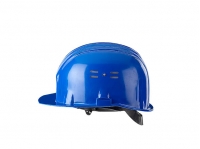 Sešu punktu stiprinājumu ķivere ar ventilāciju, paredzēta darbam līdz -30 °C. Iespējas pievienot zoda siksniņu. Atbilstība standartiem: atbilst EN 397 standarta prasībām.Krāsa: balta, zila, dzeltena.Jāpievieno ražotāja dokumentācija.1 gab.2.Aizsargaustiņas  zīmējumam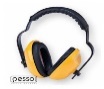  ir ilustratīva nozīmeAtbilstība standartiem: atbilst EN 352-1 standarta prasībām.Aizsardzības līmenis: Vidējās aizsardzības faktors SNR – 25dB.Jāpievieno ražotāja  dokumentācija.1 gab.3.Aizsargbrilles pieguļošas zīmējumam ir ilustratīva nozīme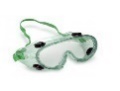 Pieguļošas  aizsargbrilles  no caurspīdīga polikarbonāta ar netiešu  ventilāciju, neaizsvīstošas. Polikarbonāta caurspīdīgas lēcas. Ar elastīgu galvas lentu.Atbilstība standartiem: atbilst EN 166 standarta prasībām.Jāpievieno ražotāja dokumentācija.1 gab.4.Aizsargbrillesnepieguļošas 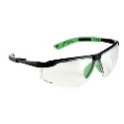 zīmējumam ir ilustratīva nozīmeTriecienizturīgas aizsargbrilles. Lēcām ir pretskrāpējumu pārklājums, pretaizsvīšanas pārklājums, lēcas bezkrāsainas, UV400, regulējams kājiņu garums. Atbilstība standartiem:  atbilst EN 166 un EN170 standartu prasībām.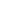 Jāpievieno ražotāja dokumentācija.1 gab.5.Metinātāju brilles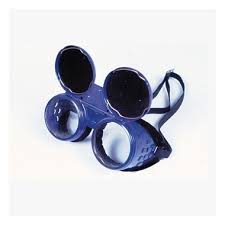 Pieguļošas metinātāju brilles ar paceļamiem, tonētiem stikliem un gumiju. Acu aizsardzībai   no mehāniskas iedarbības, metināšanas un griešanas rezultātā veidojošām gāzēm un UV stariem. Netieša ventilācija.Atbilstība standartiem:  atbilst EN 166 standarta prasībām.Jāpievieno ražotāja dokumentācija.1 gab.6.Sejas aizsargaturētājs 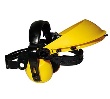 zīmējumam ir ilustratīva nozīmeSejas aizsarga turētājs. Ar sviedru absorbējošu lentu. Ar iespēju pievienot sejas aizsarga turētāju.  Lietots ar divu veidu vizoriem:polikarbonāta, bezkrāsas, 1 mm, ar 190 x 300 mm vairogu;tērauda tīklveida ar 190 x 300 mm sietu.Atbilstība standartiem: CE marķējums.Jāpievieno ražotāja  dokumentācija.1 gab.7.Sejas vairogs polikarbonāta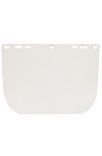 Polikarbonāta sejas vairogs. Lietojams kopā ar sejas aizsarga turētāju.  Bezkrāsas, biez. ap 1 mm,  ar  190 mm x 300 mm stiklu.Atbilstība standartiem:  atbilst EN 166 standarta prasībām.Jāpievieno ražotāja dokumentācija.1 gab.8.Sejas tīklveida vairogs zīmējumam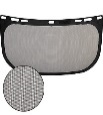  ir ilustratīva nozīmeIzmērs 190 x 300 mm. Lietojams kopā ar sejas aizsarga turētāju. Atbilstība standartiem:  CE marķējums.Jāpievieno ražotāja dokumentācija.1 gab.9.Pusmaska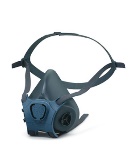  zīmējumam ir ilustratīva nozīmePusmaska ar izelpas vārstu. Izmantojama kopā ar diviem (gāzes un putekļu) tipa filtriem vai kombinēto filtru. Dubultā filtra sistēma zemas elpošanas pretestības nodrošināšanai. Regulējamas, elastīgas siksniņas uz galvas un kakla. Materiāls – TPE (īpaša sastāva, nealerģiskā, bez smaržas gumijas).Atbilstība standartiem: atbilst EN 140 standarta prasībām.Jāpievieno ražotāja dokumentācija.1 gab.10.Gāzes filtrs pusmaskai unpilnajai sejas maskai (pāris)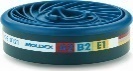 zīmējumam ir ilustratīva nozīmeFiltrs A2B2E1, aizsardzību nodrošinošā pret organiskām un neorganiskām gāzēm un tvaikiem saderīgs ar pozīciju “Pusmaska”Atbilstība standartiem: atbilst EN 14387 standarta prasībām. 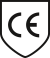 Jāpievieno ražotāja  dokumentācija.Filtriem jābūt pielāgotiem piedāvātajai maskai.1 gab.11.Putekļu filtrs P2 pusmaskai unpilnajai sejas maskai (pāris)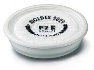 Putekļu filtrs P2 R, pasargāšanai  no netoksiskiem putekļiem un miglas.Atbilstība standartiem: atbilst EN 143 standarta prasībām. Jāpievieno ražotāja  dokumentācija Filtriem jābūt pielāgotiem piedāvātajai maskai1 gab.12.Pilnā sejas maska (bez filtriem)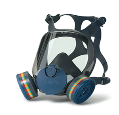  zīmējumam ir ilustratīva nozīme Sfēriskas formas pilnā sejas maska ar filtru pievienošanas sistēmu un iespēju pievienot  2 filtrus. Atbilstība standartiem:  EN 136 standarta prasībām.Jāpievieno ražotāja  dokumentācija.1 gab.13.Metināšanasvairogs  zīmējumam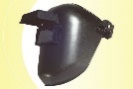  ir ilustratīva nozīmeMetināšanas vairogs ar paceļamo tonēto aizsargstiklu (filtru). Filtru atbilstība standartiem: atbilst EN 169 standarta prasībām.Jāpievieno ražotāja  dokumentācija.1 gab.14.Respirators 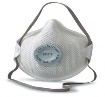 zīmējumam ir ilustratīva nozīmeRespirators FFP2 ar vārstu. Nodrošina aizsardzību pret smalkām, cietām un šķidrām daļiņām, metālu dūmiem un tvaikiem, mikroorganismiem.Atbilstība standartiem: atbilst EN 149 standarta prasībām.Jāpievieno ražotāja  dokumentācija.1 gab.15.Respiratorszīmējumam ir ilustratīva nozīmeRespirators FFP3 ar vārstu. Nodrošina aizsardzību pret smalkām, cietām un šķidrām daļiņām, metālu dūmiem un tvaikiem, mikroorganismiem.Atbilstība standartiem: atbilst EN 149 standarta prasībām.Jāpievieno ražotāja  dokumentācija.1 gab.16.                                                                                                                                                                                                                                                                                                                                                                                                                                                                                                                                                                                                                                                                                                                      Ziemas  cimdi 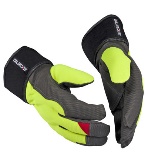 zīmējumam ir ilustratīva nozīmeZiemas cimdi no ādas aizvietotāja ar silto oderi, īpaši izturīgie pret  mehānisko nodilumu ar ūdens necaurlaidīgu membrānu.  Mehāniskā aizsardzība vismaz: 2221Atbilstība un obligātais marķējums: atbilst standartu EN 388 un EN 511 prasībām.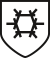 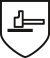                   2221               12X                 Izmēri: visiJāpievieno ražotāja  dokumentācija.1 pāris17.  Cimdi 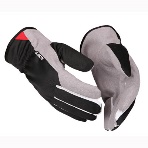 zīmējumam ir ilustratīva nozīmeCimdi no ādas aizvietotāja ar silto oderi, īpaši izturīgie pret  mehānisko nodilumu. Mehāniskā aizsardzība vismaz: 2231Atbilstība standartiem: atbilst EN 388 standarta prasībām.  Izmēri: visiJāpievieno ražotāja  dokumentācija.1 pāris18.Ziemas  cimdi 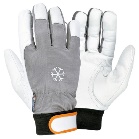 zīmējumam ir ilustratīva nozīmeZiemas cimdi, plaukstas iekšpuse no ādas, virspuse – poliesters vai cits audums, regulējama manžete. Mehāniskā aizsardzība vismaz: 2132Atbilstība un obligātais marķējums: atbilst standartu EN 388 un EN 511 prasībām.                  2221               12X                 Izmēri: visiJāpievieno ražotāja  dokumentācija.1 pāris19. Ziemas  cimdi ar PVC pārklājumu un silto oderi  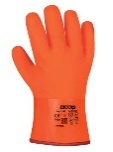   zīmējumam ir ilustratīva nozīmeZiemas  cimdi ar PVC pārklājumu un silto oderi  Garums ap 300 mmAtbilstība un obligātais marķējums: EN374, EN388, EN511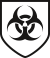 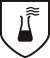                       JKL      4121        111Jāpievieno ražotāja  dokumentācija.1 pāris20. Cimdi zamšādas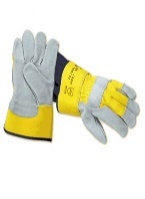 zīmējumam ir ilustratīva nozīmeZamšādas un tekstila kombinēti cimdi Atbilstība standartiem: atbilst EN 388 standarta prasībām. Mehāniska aizsardzība vismaz: 3143Izmēri: visiJāpievieno ražotāja  dokumentācija.1 pāris21.Metinātāju cimdi ar oderi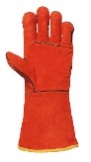   zīmējumam ir ilustratīva nozīmeMetinātāju cimdi ar oderiAtbilstība un obligātais marķējums:  atbilst EN 407, 388 standarta prasībām,  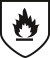 Izmēri: visi Jāpievieno ražotāja  dokumentācija.1 pāris22.  Cimdi ar nitrila virsmu 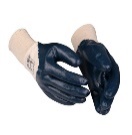 zīmējumam ir ilustratīva nozīmeCimdi ar nitrila virsmu uz kokvilnas pamata un austu manšeti.  Garums ap 260 mm. Atbilstība un obligātais marķējums:atbilst EN 388 standarta prasībām. Mehāniskā aizsardzība vismaz:  4221. 4221Izmēri: visiJāpievieno ražotāja  dokumentācija.1 pāris23.Pretvibrācijas cimdi  zīmējumam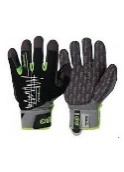  ir ilustratīva nozīmeCimdi pret vibrāciju ar klipsi  Ar delnu un pirkstu pret vibrācijas aizsardzībuAtbilstība un obligātais marķējums: EN 388, testēti pēc EN ISO10819 Mehāniskā aizsardzība vismaz: 2221                     2221Izmēri: visi Jāpievieno ražotāja  dokumentācija.1 pāris24.Nitrila cimdi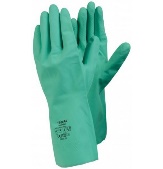 zīmējumamir ilustratīva nozīmeNitrila Cimdi Solvex 37-185 vai analogs.Nitrila cimdi darbiem ar ķimikālijām, eļļām, krāsām un mehānismu remontdarbiem.  Biezums  ap 0.5 mm, garums  ap  450 mm. Atbilstība un obligātais marķējums: EN374, EN388                      AKL      4102    Jāpievieno ražotāja  dokumentācija                                            1 pāris25.Cimdi ar klipsi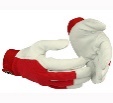 zīmējumamir ilustratīva nozīmeTekstila un mīkstas ādas cimdi ar klipsi regulējamu manžeti.Atbilstība standartiem: atbilst EN 388 standarta prasībām.  Jāpievieno ražotāja  dokumentācija.1 pāris26.Vienreizējas lietošanas nitrila cimdi 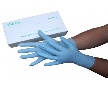 Nitrila cimdi bez  pūdera.Biezums:  ap 0,125 mm, garums ap 230 mmIepakojumā 50  pāri Atbilstība un obligātais marķējums:  EN 374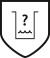 Jāpievieno ražotāja  dokumentācija1 iepakojums27.Vienreizējas lietošanas cimdi (polietilēns) zīmējumam ir ilustratīva nozīme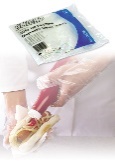 Vienreizējas polietilēna cimdi PE      Iepakojumā 50 pāriAtbilstība:   CE marķējums. Jāpievieno ražotāja  dokumentācija1 iepakojums28.Atstarojoša veste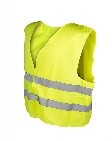 zīmējumam ir ilustratīva nozīmeVeste HV dzeltena Materiāls:  poliesters,  PESKrāsa – spilgti dzeltenā.Atbilstība standartiem: atbilst EN 471 standarta prasībām.Jāpievieno ražotāja  dokumentācija.1 gab.29.Sarkana/balta norobežojošā lenta (500 m)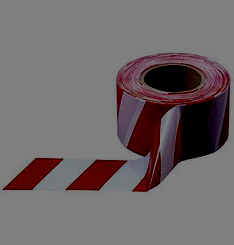 zīmējumam ir ilustratīva nozīmeMateriāls: polietilēnsKrāsa: sarkana/baltaPlatums: 80 mm (+/- 30 mm)1 gab.30.Dzeltena/melna pašlīmējošā lenta.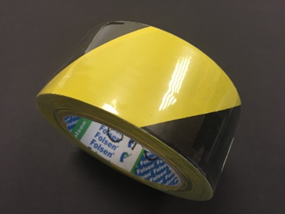 zīmējumam ir ilustratīva nozīmeKrāsa: dzeltena/melnaPlatums: 50 mm
• Izmanto šķēršļu/bīstamu vietu marķēšanai un identificēšanaiCena/ 1m31.Drošības sistēma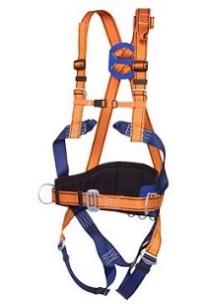 zīmējumam ir ilustratīva nozīmeDrošības sistēma ar muguras atbalstu, ar 1 aizmugures un 1 krūšu cilpāmAtbilstība standartiem: atbilst EN 358 un EN 361 standartu prasībām1 gab.Nr.p.k.NosaukumsPretendenta piedāvātās Preces īpašības saskaņā ar tehniskās specifikācijas prasībām(norādot preces tehnisko raksturojumu, kā arī pievienojot fotoattēlu, ja tas ir iespējams).VienībaCena/EURbez PVN par vienu vienību11.Aizsargķivere1 gab.2.Aizsargaustiņas1 gab.3.Aizsargbrilles pieguļošas1 gab.4.Aizsargbrilles nepieguļošas 1 gab.5.Metinātāju brilles1 gab.6.Sejas aizsarga turētājs1 gab.7.Sejas vairogs polikarbonāta1 gab.8.Sejas tīklveida vairogs 1 gab.9.Pusmaska 1 gab.10.Gāzes filtrs pusmaskai unpilnajai sejas maskai (pāris)1 gab.11.Putekļu filtrs P2 (pāris) pusmaskai un pilnajai sejas maskai 1 gab.12.Pilnā sejas maska (bez filtriem) 1 gab.13.Metināšanas vairogs1 gab.14.Respirators FFP21 gab.15.Respirators FFP31 gab.16.Ziemas cimdi (no ādas aizvietotāja ar silto oderi) 2221 (pāris)1 pāris17.Cimdi (no ādas aizvietotāja ar silto oderi) 2231 (pāris)1 pāris18.Ziemas cimdi (plaukstas iekšpuse no ādas, virspuse – poliesters vai cits audums, regulējama manžete) 2132 (pāris)1 pāris19.Ziemas cimdi ar PVC pārklājumu un silto oderi (vinila) (pāris)1 pāris20.Cimdi zamšādas 3143 (pāris)1 pāris21.Metinātāju cimdi ar oderi (pāris)1 pāris22.Cimdi ar nitrila virsmu (pāris)1 pāris23.Pretvibrācijas cimdi (pāris)1 pāris24.Nitrila cimdi (pāris)1 pāris25.Cimdi ar klipsi (pāris)1 pāris26.Vienreizējas lietošanas nitrila cimdi (iepakojumā 50 pāri)1 iepakojums27.Vienreizējas lietošanas cimdi (polietilēns) (iepakojumā 50 pāri )1 iepakojums28.Atstarojoša veste1 gab.29.Sarkana/balta norobežojošā lenta (500 m)1 gab.30.Dzeltena/melna pašlīmējošā lentaCena/1 m31.Drošības sistēma1 gab.Summa kopā:Summa kopā:Summa kopā:Summa kopā:Piedāvātā atlaide2:Piedāvātā atlaide2:Piedāvātā atlaide2:Piedāvātā atlaide2:Preču kopējā summa kopā ar atlaidi3:Preču kopējā summa kopā ar atlaidi3:Preču kopējā summa kopā ar atlaidi3:Preču kopējā summa kopā ar atlaidi3:Iepirkuma līgums par preču piegādiPasūtītāja Nr. 		Izpildītāja Nr. 	Sabiedrība ar ierobežotu atbildību “Daugavpils ūdens” reģistrācijas Nr.41503002432, adrese Ūdensvada iela 3, Daugavpils (turpmāk – Pasūtītājs), valdes locekles Jeļenas Lapinskas personā, kura rīkojas uz Statūtu pamata, no vienas puses,un<komersanta firma, reģistrācijas numurs, adrese>, <pārstāvja amats, vārds, uzvārds> personā, kas rīkojas uz <pārstāvību apliecinošs dokuments> pamata (turpmāk – Izpildītājs), no otras puses, turpmāk šā līguma tekstā kopā saukti par L un katrs atsevišķi par Pusi,pamatojoties uz iepirkuma procedūras <iepirkuma procedūras nosaukums un identifikācijas numurs> (turpmāk - Iepirkuma procedūra) rezultātiem, noslēdz šo līgumu (turpmāk – Līgums) par sekojošo:1.   LĪGUMA PRIEKŠMETS1.1. Līguma priekšmets ir <iepirkuma priekšmets> (turpmāk – Prece, Preces) piegāde saskaņā ar Pasūtītāja tehnisko specifikāciju un atbilstoši Pasūtītāja vajadzībām. Pasūtītājs ir tiesīgs pasūtīt citu tehniskajā specifikācijā neminētu, bet līdzīgu vai funkcionāli saistītu preču piegādi.2.   LĪGUMA DARBĪBAS TERMIŅŠLīgums stājas spēkā ar tā abpusējās parakstīšanas dienu.Līgums darbojas līdz brīdim, kamēr tiek sasniegts Pasūtītāja organizētās iepirkuma procedūras ietvaros noteiktais limits jeb maksimālā Preču piegādes kopējā vērtība (skatīt 3.1.apakšpunktu). Jebkurā gadījumā Līgums darbojas ne ilgāk par 24 mēnešiem no tā spēkā stāšanās dienas. Pēc Līguma darbības izbeigšanās ikviena Puse ir atbildīga par jebkādu saistību izpildīšanu, kas līdz tam palikušas neizpildītas un Līgums tiek uzskatīts par spēkā esošu, cik tālu tas nepieciešams vēl neizpildīto saistību satura un apjoma noteikšanai.Jebkurai no Pusēm ir tiesības izbeigt Līgumu, ja otra Puse nepilda Līguma noteikumus, rakstiski brīdinot par to otru Pusi 10 dienas iepriekš.3.   LĪGUMA SUMMA UN NORĒĶINU KĀRTĪBAMaksimālā Preču piegādes kopējā vērtība (cena) bez pievienotās vērtības nodokļa ir EUR <summa cipariem un vārdiem> (turpmāk – Līguma summa). Pievienotās vērtības nodoklis maksājams normatīvajos aktos paredzētajā kārtībā.Pasūtītājam ir tiesības vienpusēji palielināt Līguma summu, rakstiski informējot par to Izpildītāju.PASŪTĪTĀJS:SIA „Daugavpils ūdens”Ūdensvada iela 3, Daugavpils, Latvija Pasta indekss: LV-5401 Reģ.Nr.41503002432PVN kods: LV41503002432Banka: <banka>Bankas kods: <bankas kods>Konts: <konta numurs>Pasūtītāja vārdā:SIA “Daugavpils ūdens”valdes locekle Jeļena Lapinskaparaksts, parakstīšanas vieta un datumsIZPILDĪTĀJS:<komersanta firma><adrese>Pasta indekss: <pasta indekss>Reģ.Nr.  <Reģ.Nr.> PVN kods: <PVN kods> Banka: <banka>Bankas kods: <bankas kods>Konts: <konta numurs>Izpildītāja vārdā:<komersanta firma><pārstāvja amats, vārds, uzvārds>paraksts, parakstīšanas vieta un datumsNorma, kura nosaka piegādātāja pienākumu izpildīt noteiktu darbībuDokumenta nosaukums, datums, numurs, punktsPiegādātājsNosaukums, reģistrācijas numursPretenzijas būtībaPretenzijas saturs un argumentēts pamatojumsIetekme uz darbībuKā piegādātāja rīcība atspoguļojas struktūrvienības uzdevumu izpildes procesā